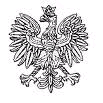    7 SZPITAL MARYNARKI WOJENNEJ Z PRZYCHODNIĄ           Samodzielny Publiczny Zakład Opieki Zdrowotnej          im. kontradmirała profesora Wiesława Łasińskiego                      80-305 Gdańsk, ul. Polanki 117  Gdańsk, dnia 16.11.2023 r.MODYFIKACJA II SWZDotyczy: postępowania w trybie przetargu nieograniczonego – 579/2023/PNZamawiający informuje, iż dokonuje na podstawie art. 137 ustawy z dnia 11 września 2019 r. - Prawo zamówień publicznych (Dz. U. z 2019 r., z poźn. zmianami) modyfikacji SWZ. JEST:Opis sposobu przygotowania ofertyDOKUMENTY PODLEGAJĄCE UZUPEŁNIENIU: d. przedmiotowe środki dowodowe: brakMA BYĆ:Opis sposobu przygotowania ofertyDOKUMENTY, KTÓRE NALEŻY ZŁOŻYĆ WRAZ Z OFERTĄ:d. przedmiotowe środki dowodowe: 1) Certyfikat ISO 9001 – system zarządzania jakością2) Certyfikat ISO 14001 – system zarządzania środowiskowegoArkadiusz DębickiKierownik Działu Zamówień Publicznych7 Szpitala Marynarki Wojennej w GdańskuSporządził: Arkadiusz Dębickitel. 58/ 552 64 07Data wykonania: 14.11.2023T – 2712; B5